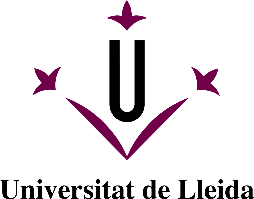 TREBALL FINAL DE MÀSTER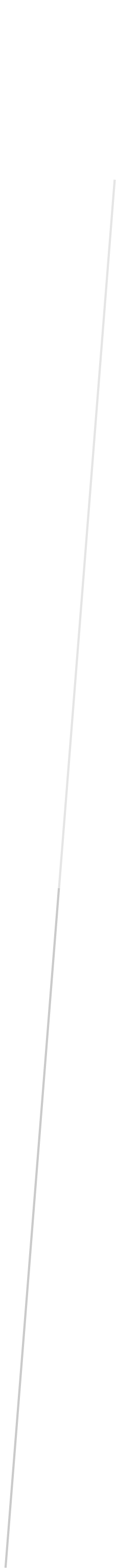 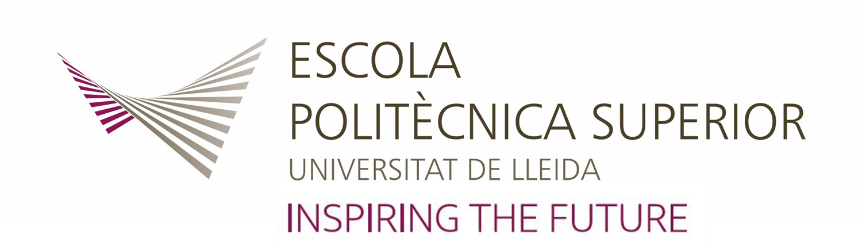 